PENERAPAN MODEL PROBLEM BASED LEARNING UNTUK MENINGKATKAN KERJA SAMA DAN HASIL BELAJAR DALAM PEMBELAJARAN TEMATIK PADA SUBTEMA BERSYUKUR ATAS KEBERAGAMAN(Penelitian Tindakan Kelas pada Siswa di Kelas IV SDN Buluh Panca Kecamatan Pacet Kabupaten Bandung Tahun Pelajaran 2014/2015)SKRIPSIDiajukan untuk Memenuhi Salah Satu Syarat Memperoleh gelar SarjanaProgram Studi Pendidikan Guru Sekolah Dasar FKIP Unpas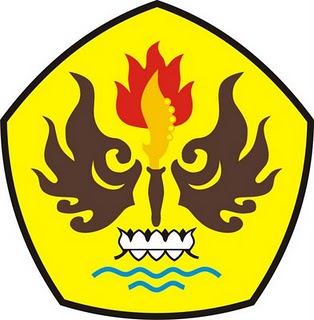 olehWilman Maulana105060021PROGRAM STUDI PENDIDIKAN GURU SEKOLAH DASARFAKULTAS KEGURUAN DAN ILMU PENDIDIKANUNIVERSITAS PASUNDANBANDUNG2014